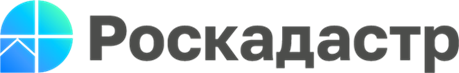 Ветераны Великой Отечественной войны вправе воспользоваться бесплатным выездным обслуживанием Роскадастра
Региональный Роскадастр в преддверии Дня Победы напоминает ветеранам и инвалидам Великой Отечественной войны о возможности получения госуслуг в сфере недвижимости с помощью выездного приёма документов и их выдачи.«Наши специалисты готовы приехать к ветеранам и инвалидам Великой Отечественной войны на дом или в любое удобное для них место, чтобы предоставить бесплатно необходимые им услуги. Квалифицированная помощь может быть оказана в различных жизненных ситуациях: для оформления недвижимости – квартиры, дачного или загородного дома, гаража, постановки объекта на кадастровый учёт, получения выписок из Единого госреестра недвижимости, – разъясняет директор филиала ППК «Роскадастр» по Новгородской области Елена Милягина. – В любом из перечисленных случаев сотрудники нашей компании назовут точный перечень необходимых документов, помогут с оформлением заявлений, осуществят их приём и по завершении процедур ведомством привезут готовые документы».Сотрудники регионального Роскадастра организуют выездное обслуживание в максимально оперативные сроки и в удобное для участников Великой Отечественной войны время. Важно отметить, что визит специалистов проходит с соблюдением санитарно-гигиенических требований.«9 Мая – праздник святой для всех наших соотечественников, он наполнен бесконечной благодарностью нашим героям. Память о том, какой ценой предки добыли Великую Победу, отстояли и защитили страну и тем самым дали возможность появиться на свет новым и новым поколениям россиян – навечно в сердцах каждого, – подчёркивает директор филиала ППК «Роскадастр» по Новгородской области Елена Милягина. – К сожалению, время неумолимо, годы идут, ветеранов Великой Отечественной становится меньше. И поэтому велико желание выразить тем, кто по-прежнему с нами, искреннюю признательность. Всех сотрудников Роскадастра объединяет стремление не только в праздники, но и в будни позаботиться о наших дорогих ветеранах с сердечной теплотой. Помочь в решении житейских вопросов не в официальном формате, а с душой – так, чтобы оказание госуслуг ведомства прошло для них максимально комфортно, стало приятным и радостным событием».Заказать бесплатное выездное обслуживание в региональном Роскадастре ветераны и инвалиды Великой Отечественной войны могут самостоятельно или с помощью родственников различными способами: по телефону 8 (8162) 272-002, доб. 2251 и 2253 в Великом Новгороде, доб. 4001 в Боровичах, доб. 4171 в Старой Руссе; по адресу электронной почты m.sumaceva@53.kadastr.ru; или посредством онлайн-сервиса на сайте компании. 